25.05.2020 (2 –й г. об.)	«По дороге к Азбуке»Тема: По дороге к Азбуке.Здравствуйте, уважаемые родители!Цель  нашего занятия –  Закрепить понятия «гласный» и «согласный» звук, распознавать звуки на слух; называть картинки с нужным слогом.1.Поиграйте с детьми в игру. Д/и «Слова какие?»Предложить детям добавить нужные слова в стихотворении, «Какие бывают слова» М. Пляцковского.Есть сладкое слово – конфета.Есть быстрое слово - ракета,Есть кислое слово - лимон,Есть слово с окошком - вагон,Есть слово колючее - ёжик,Есть слово промокшее - дождик,Есть слово упрямое - цель,Есть слово колючее - ель,Есть книжное слово - страница,Есть слово лесное - синица,Есть слово пушистое - снег,Есть слово весёлое - смех.   Уточните, какие слова, они добавили.- Слова звучат, а из чего они состоят? (слова состоят из звуков)- А какие бывают звуки? (гласные и согласные)- Как произносятся гласные звуки? (голосом, их можно тянуть, петь а-а-а; у-у-у)- Каким цветом  обозначаем гласный звук? (красным)- Назовите гласные звуки? - А согласные звуки можно пропеть? (Нет)- Почему? (Мешают язык, губы, зубы)- Каким цветом обозначаем согласные звуки? (синим, зеленым цветом)- Согласные звуки, какие бывают? (твердые, мягкие)2. Игра  «Верни мне гласный звук»Мяч лови и мяч бросай,Гласный в слове называй.(Сыр, дым, зуб, мак дом, кит, шар, хор, сам, сом, гусь, сок, мак, лак, сон, нос, стол, шум, соль, кот, ус)3. Игра «Тучки»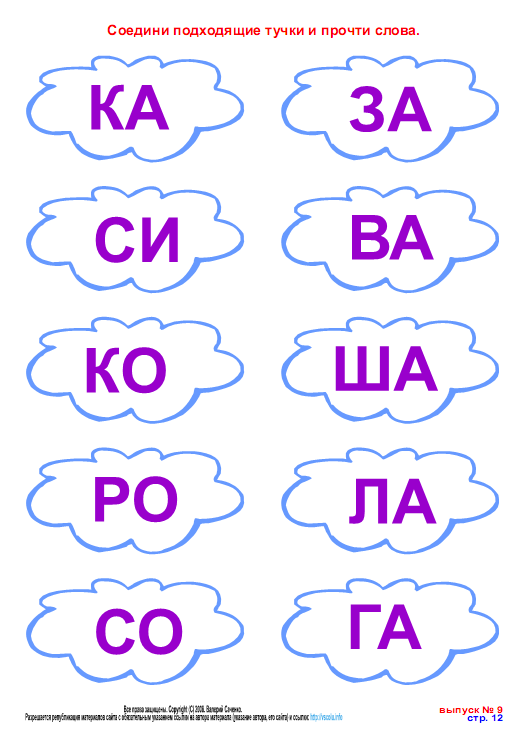 4.Игра «Слоги потерялись»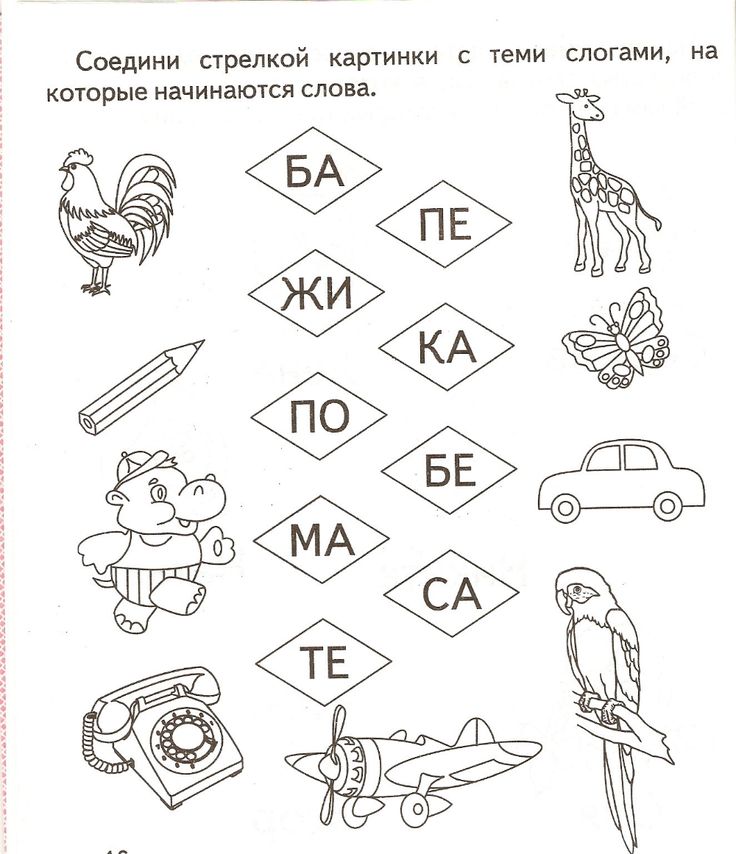  Домашнее задание: Фото и видео выполненных заданий,  я жду в группе посредством связи через WhatsApp.